Leerperiode 2  SLB 									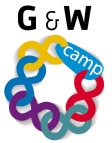 Vijf competenties zijn belangrijk voor je loopbaanontwikkeling. Het is van belang dat je weet wat je wilt, wat je kunt en wat je wilt worden. Daarom moet je reflecteren op je kwaliteiten en je motieven. (redenen waarom je iets doet) Loopbaancompetenties zijn een optelsom van de kennis, vaardigheden en houding. Ze maken het je mogelijk succesvol op de arbeidsmarkt te zijn en te blijven. De vijf loopbaancompetenties zijn:
1.	Kwaliteiten  ( wat kan ik )
2.	Motieven  ( wat wil ik en waarom wil ik dat? )
3. 	Werkexploratie  ( waar vind ik werk wat bij mij past? )
4. 	Loopbaansturing  ( hoe bereik ik dat? )
5.	Netwerken ( wie kan mij daarbij helpen?) In deze opdracht hou jij je bezig met de eerste twee competenties, kwaliteiten en motieven. De andere 3 loopbaancompetenties komen aan bod later in de opleiding.Titel opdracht:Loopbaan competentiesOpdracht nr 5CBehorend bij:Loopbaan  Loopbaan  Bewaren in:Portfolio ontwikkelingsgericht Portfolio ontwikkelingsgericht Planning:Leerperiode 2 week 5Leerperiode 2 week 5Opdracht:
* hoe schat jij je loopbaancompetenties in? Zet een waardering in het hokje. 
   1= klopt helemaal niet 2= klopt niet 3= klopt ongeveer 4= klopt 5= klopt helemaal* wat zegt de score over jou? Waar kun je je nog meer in ontwikkelen? 